Welches Bild von unten passt in welches Feld? Schau genau welche Reihe und Spalte zusammengehören. Schneide die Bilder unten genau nach dem Rahmen aus und klebe sie richtig hinein!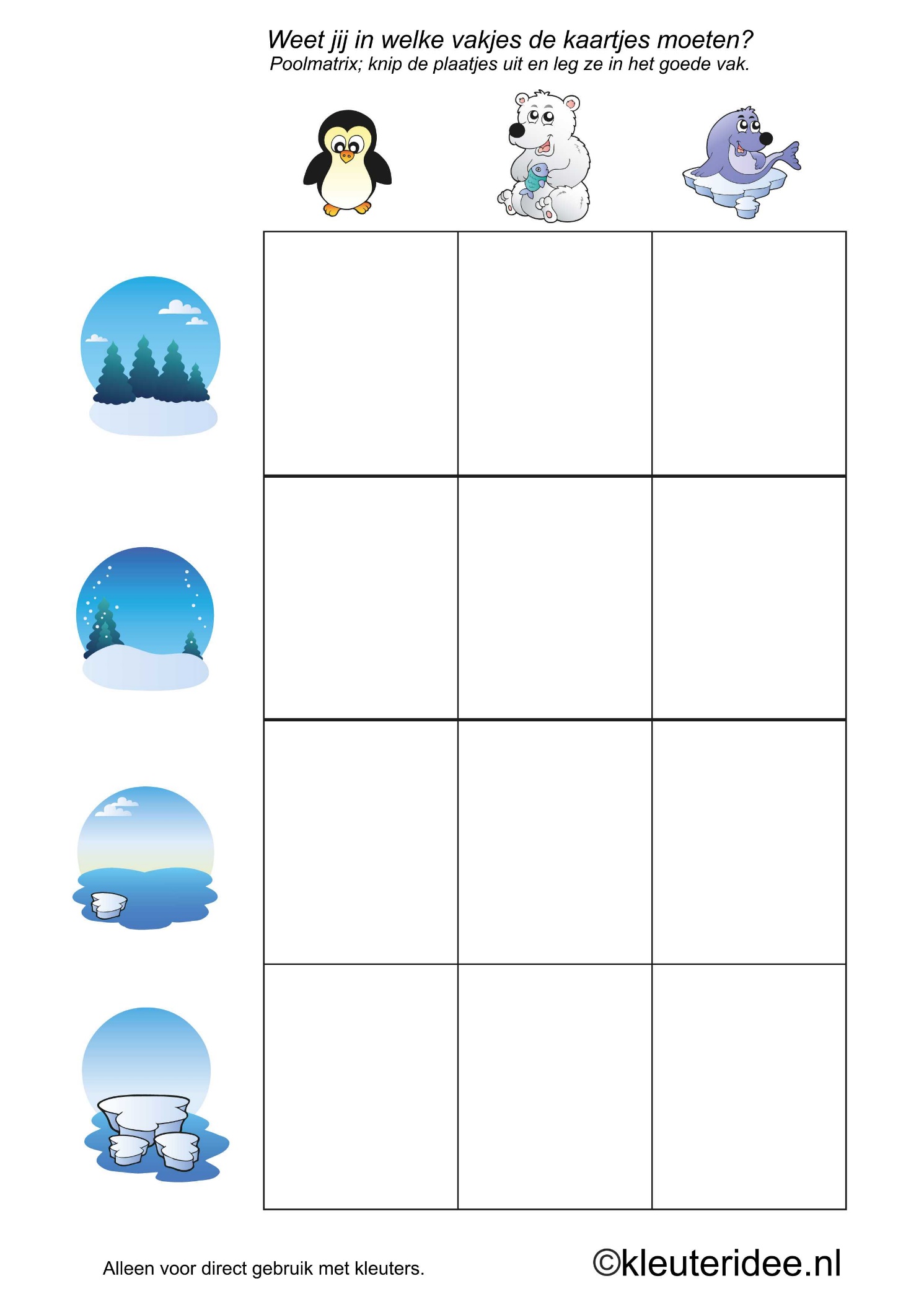 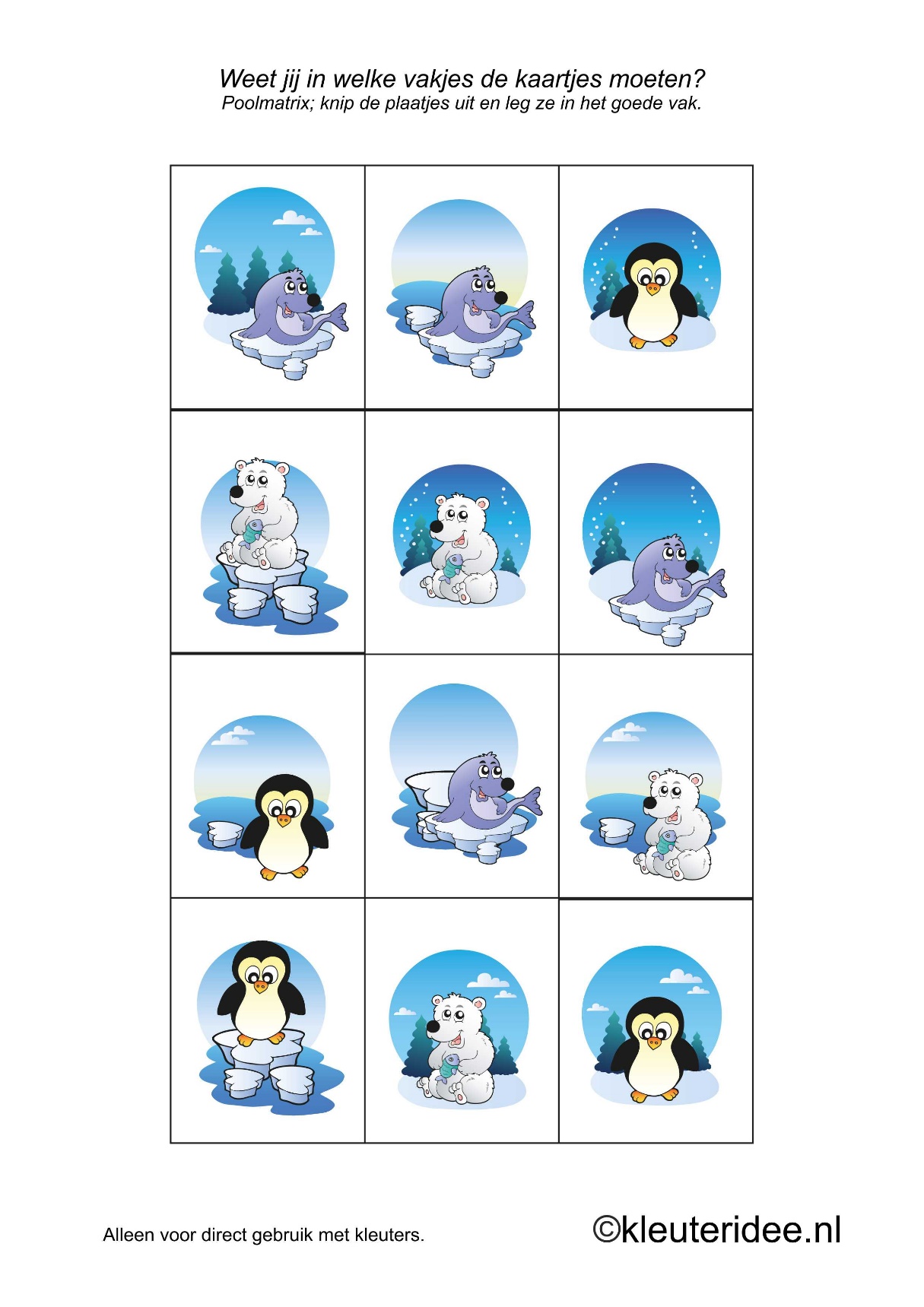 